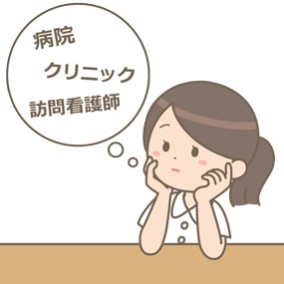 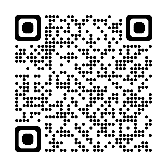 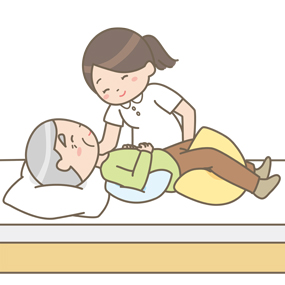 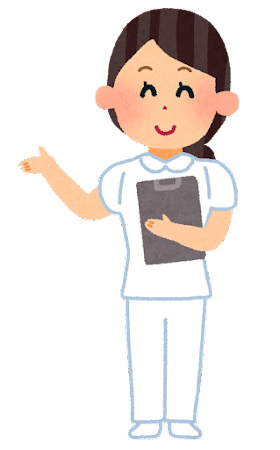 ＊インターンシップで来院される場合は　ユニフォーム・靴・筆記用具をご持参ください。